Jeudi 10 avrilProgramme de la journée : canoë kayak le matin puis ballade sur le site ornithologique l’après-midi.La journée se termine avec la boum !!!!!!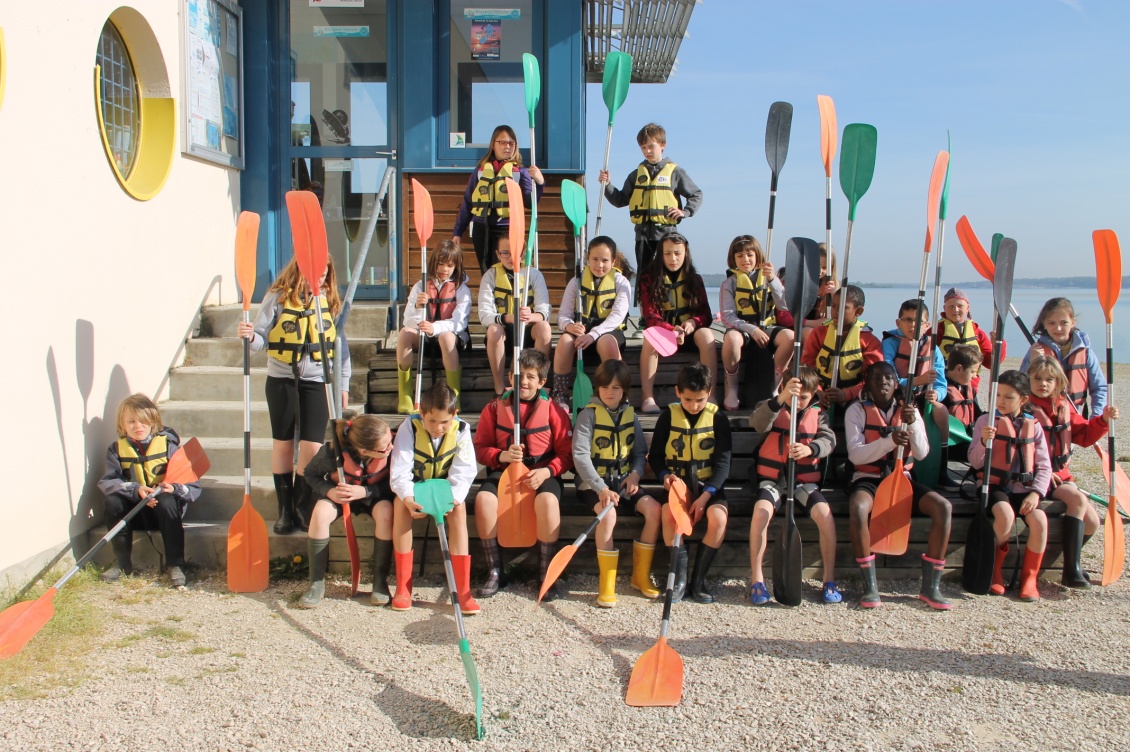 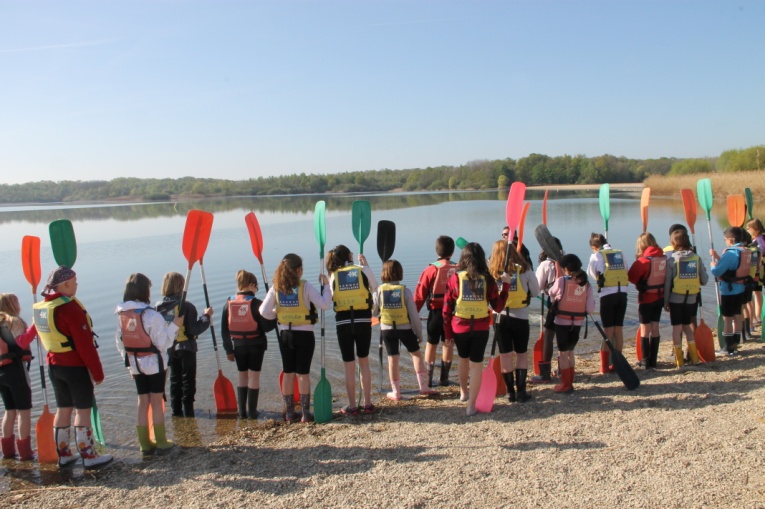 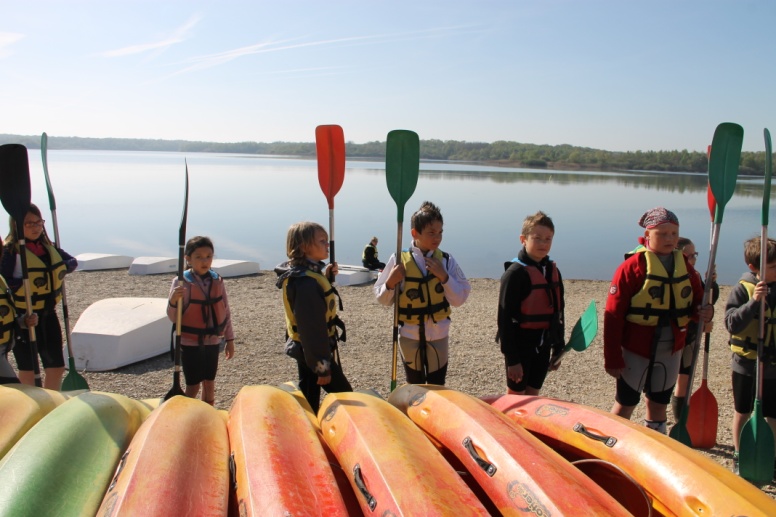 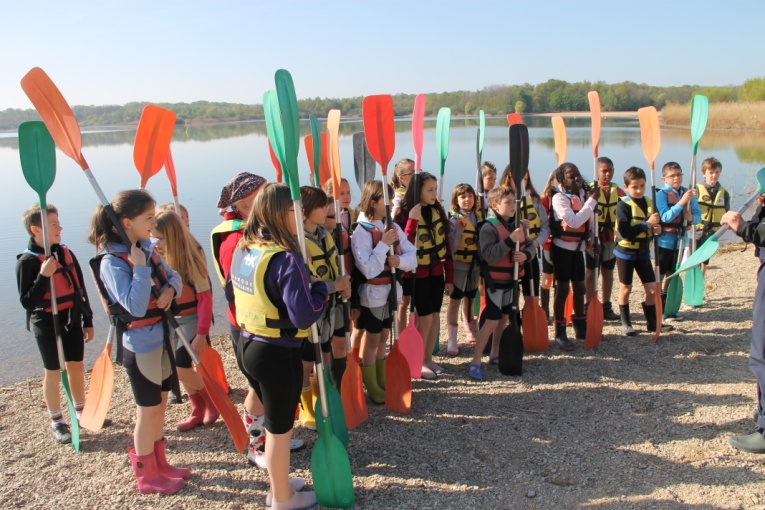 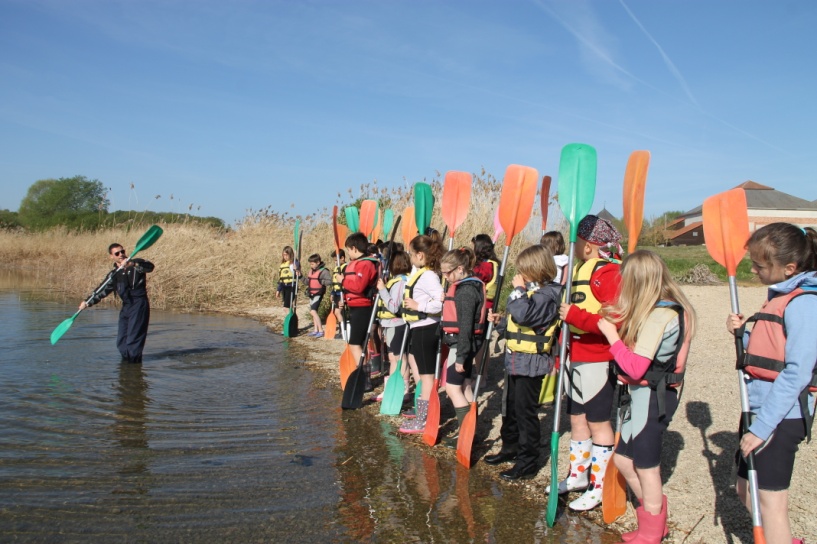 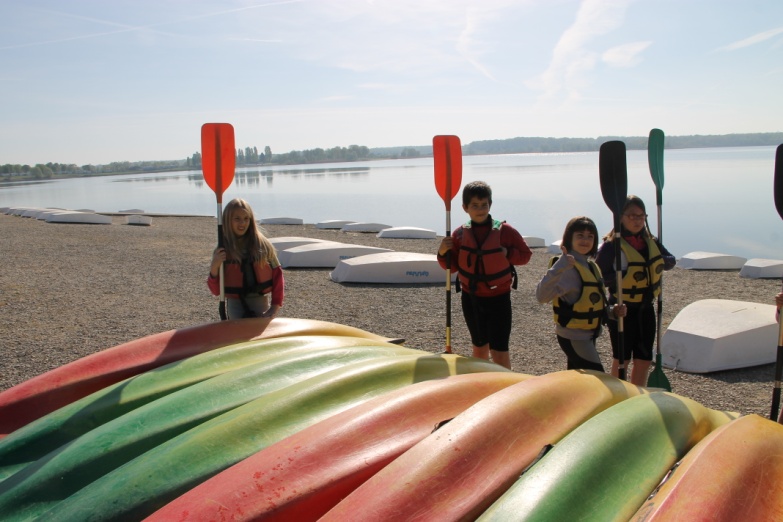 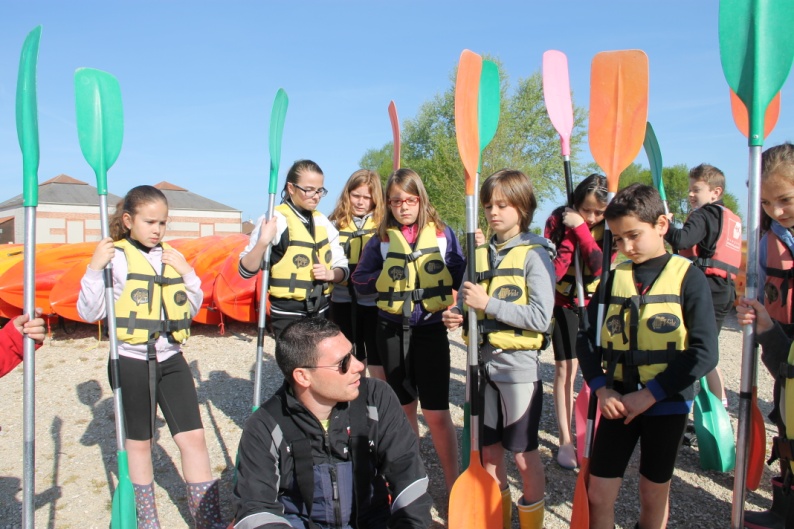 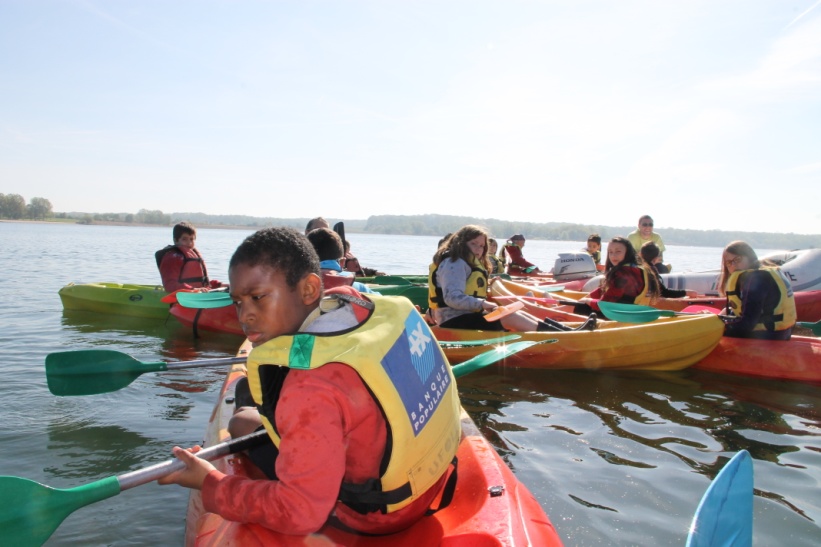 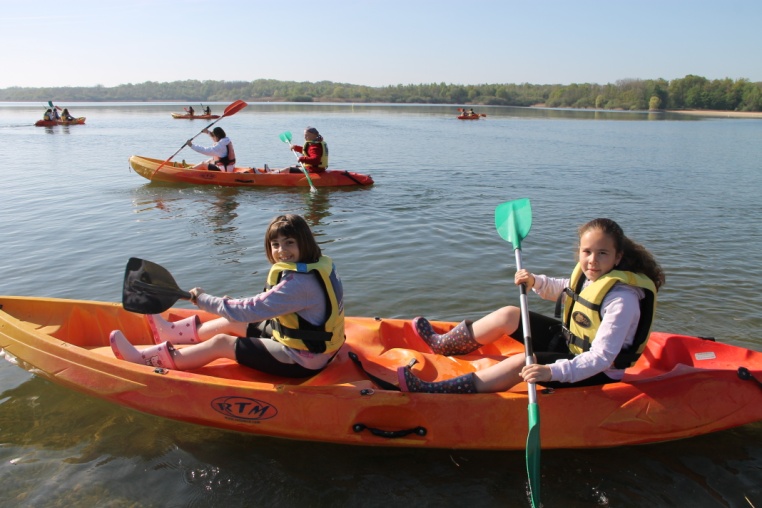 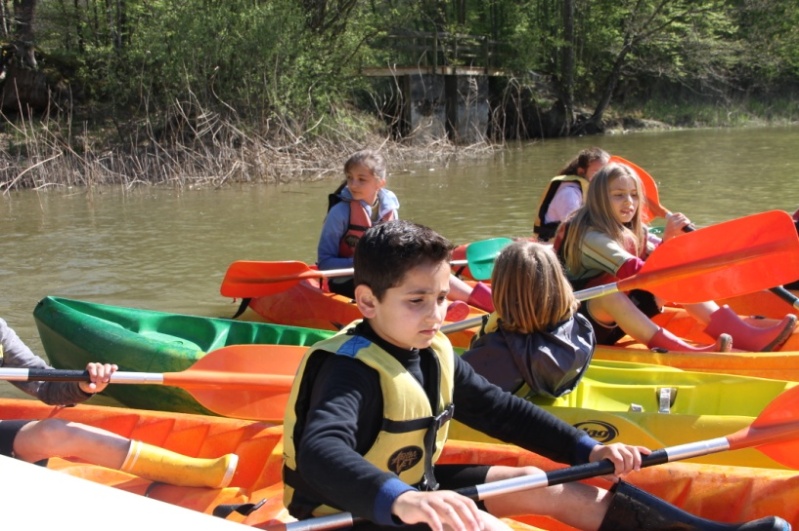 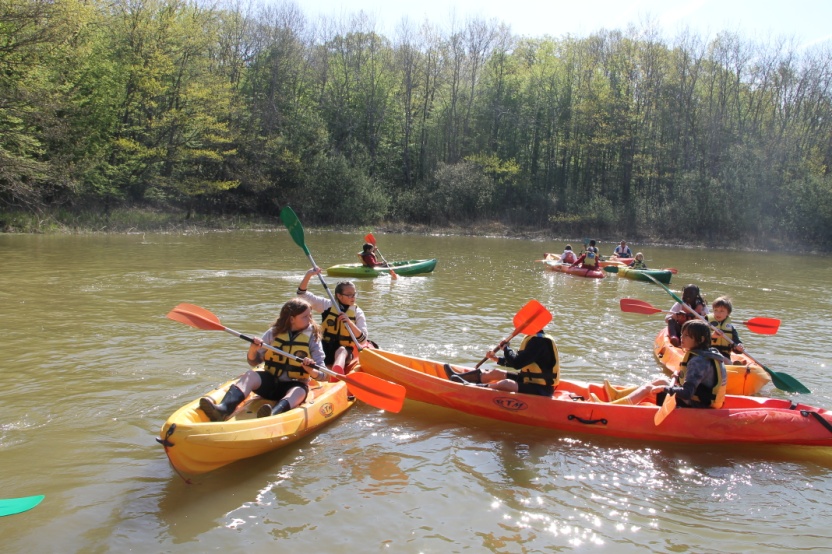 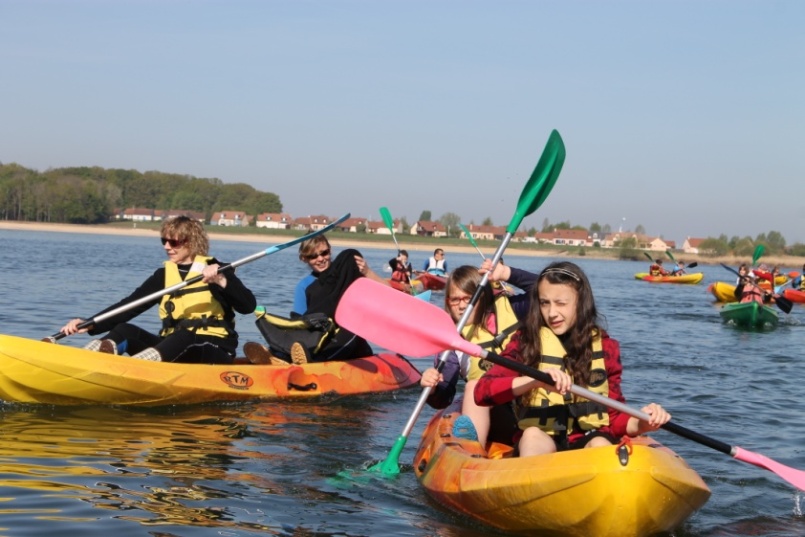 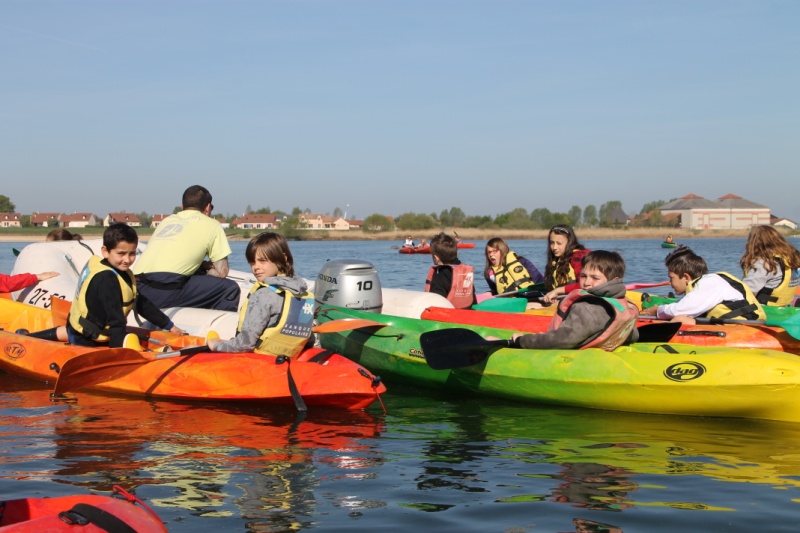 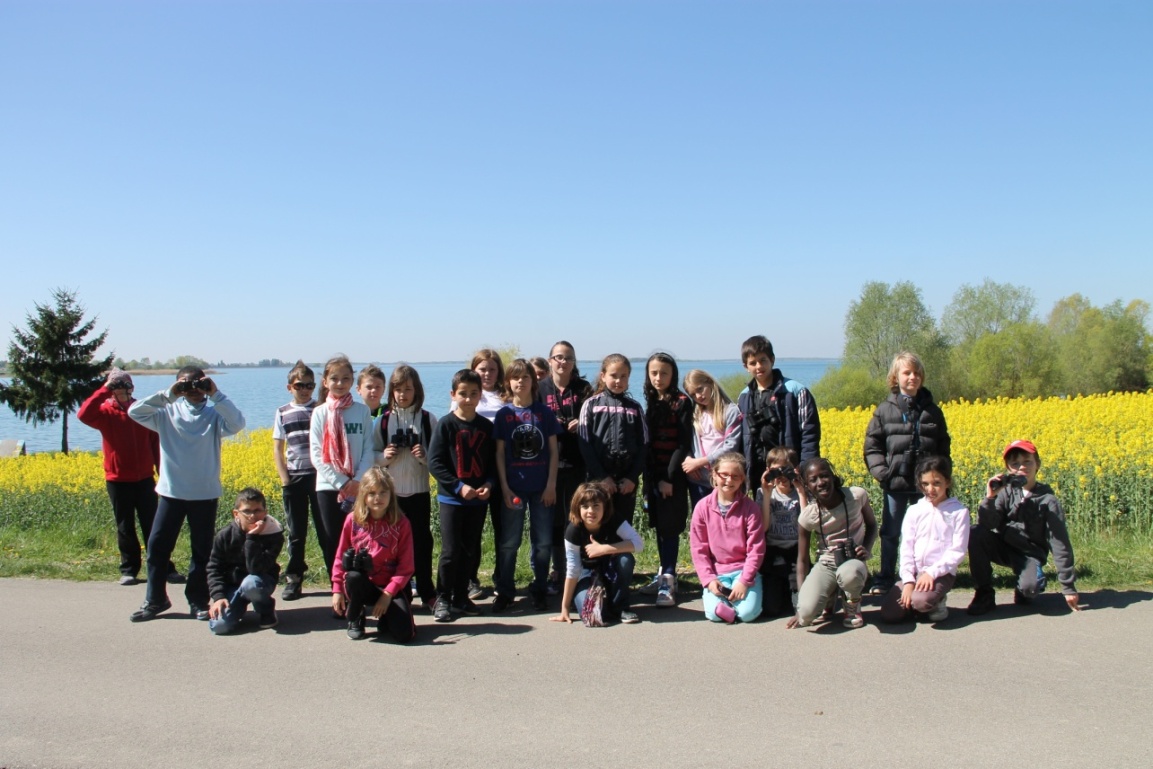 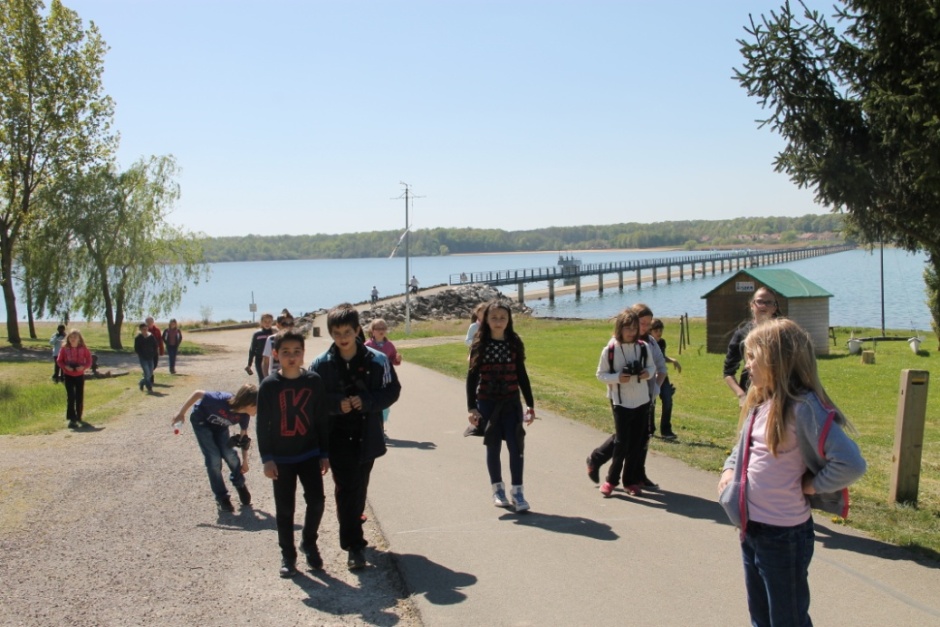 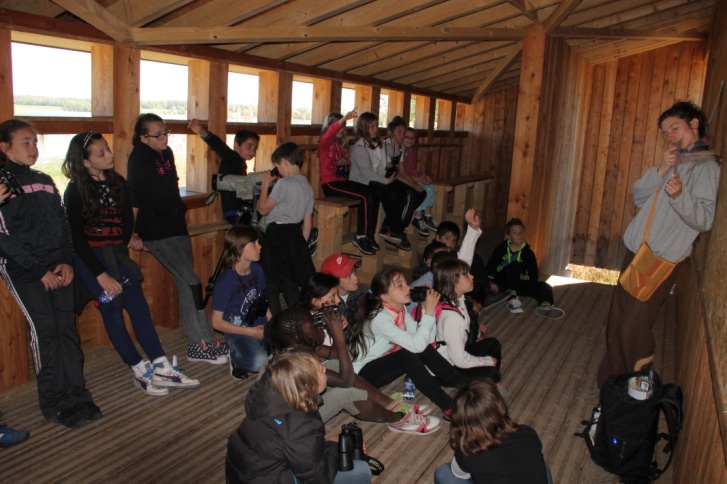 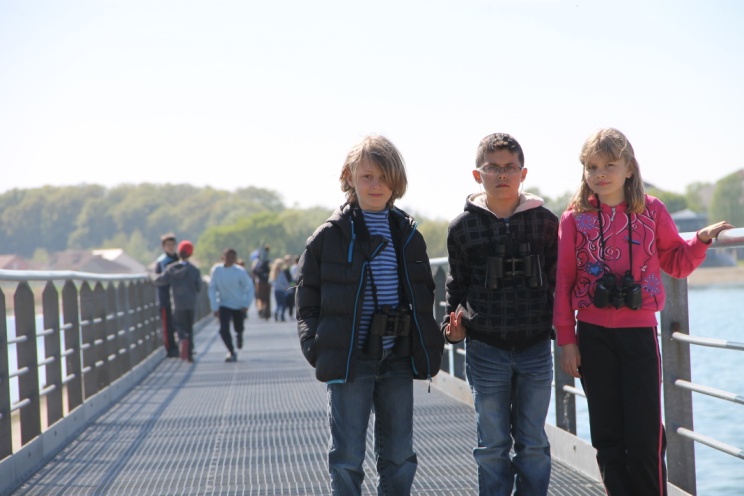 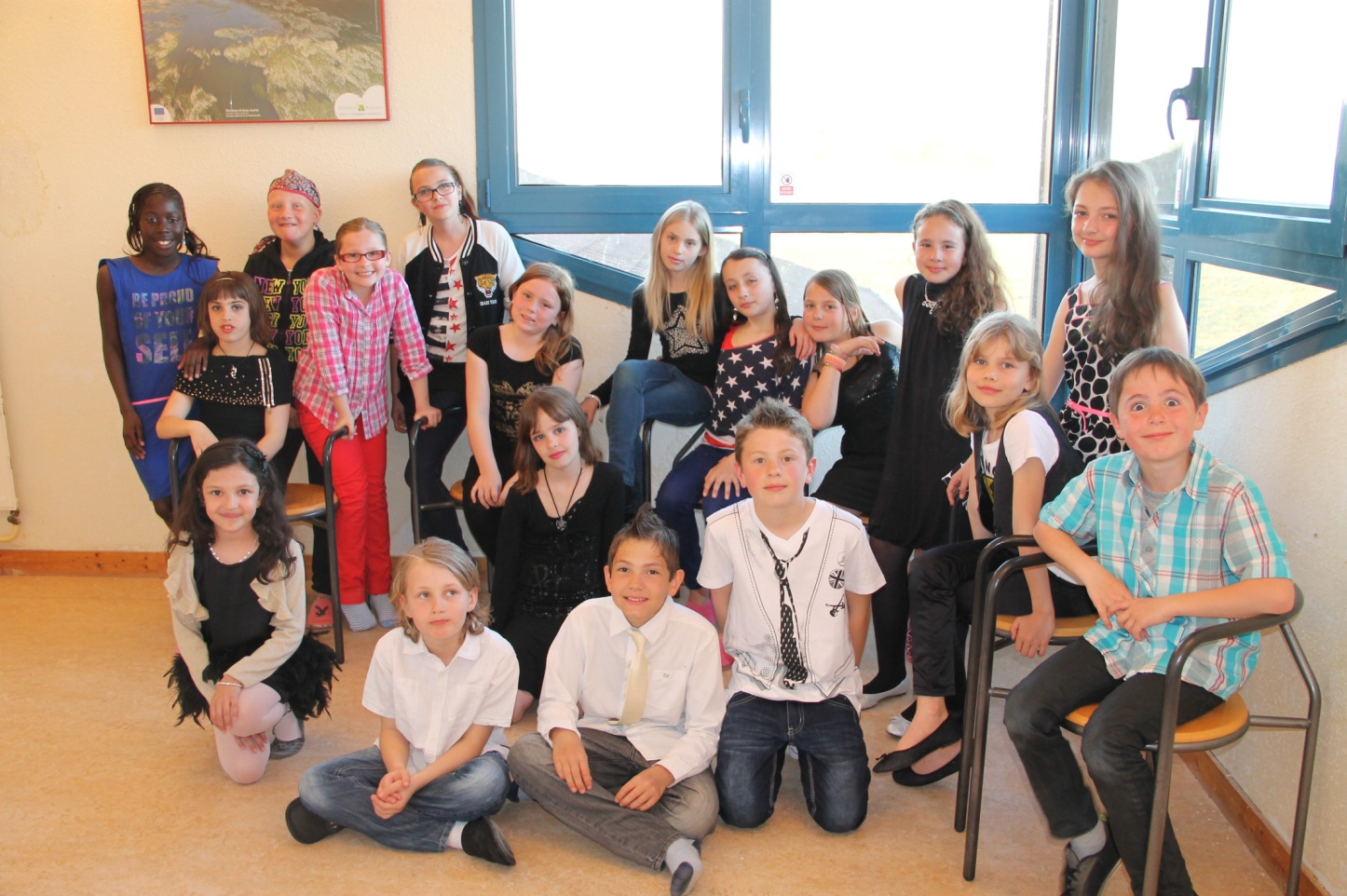 